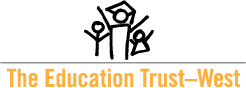 DIGITAL TOOLKIT: 
What’s next: A policy agenda for education equity in californiaHashtags: #WhatsNextCA #EdEquity #CAedu #CAHigherEdLink: www.edtrustwest.org/policyagenda2018 
Tweets
There are nearly 10 million students enrolled in California’s schools, colleges, and universities. @edtrustwest’s Policy Agenda provides a clear path forward for advancing #edequity for all students edtrustwest.org/policyagenda2018 
Now is the time to create equitable policy change that prioritizes the needs of the state’s students of color, low-income students, and English learners. @edtrustwest’s shares 7 key policy priorities for California’s k-college systems edtrustwest.org/policyagenda2018
The future of #CA lies in the success of our students. @edtrustwest’s new policy agenda provides a clear path forward to meet education equity needs in our state edtrustwest.org/policyagenda2018
What’s next for education equity in California? @edtrustwest lays out 7 key priorities for the state’s #k12 and #highered systems edtrustwest.org/policyagenda2018
Facebook Posts“We need leaders who believe all of California’s students deserve access to the American Dream – and who are willing to pair a clear vision for equity with an actionable plan to urgently close opportunity and achievement gaps.” The Education Trust–West’s new Policy Agenda lays out 7 key priorities for California’s K-12 and Higher Education systems: edtrustwest.org/policyagenda2018
Millions of the state’s underserved students of color, low-income students, and English learners who traverse California’s education systems will face obstacles to achievement – many of which can be addressed with equitable policy change. Ed Trust–West’s Policy Agenda provides a clear path forward, with a focus on 7 priorities: edtrustwest.org/policyagenda2018Newsletter/Blog PostIn California, there are nearly 10 million students attending the state’s schools, colleges, and universities. Millions of the state’s underserved students of color, low-income students, and English learners who traverse California’s education systems will face obstacles to achievement – many of which can be addressed with equitable policy change. Ed Trust–West’s Policy Agenda provides a clear path forward, with an emphasis on key priorities for state leaders to focus on.What’s Next: A Policy Agenda for Education Equity in California, hones in on 7 key policy recommendations for K-12 and postsecondary education, clearly defining the issues facing these systems and offering solutions that advance equity. Along with the full Policy Agenda, Ed Trust–West has provided a series of one-pagers that outline each policy area’s specific needs.California is home to one of the nation’s largest population of students – to yield a promising future for our state, we must bring forth the changes needed to ensure our nearly 10 million students reach their college and career dreams. Ed Trust–West is eager to work alongside fellow advocates, educators, and administrators across the K-12 and postsecondary systems, and with policymakers to enact policies in these 7 key areas. [DIGITAL IMAGE - TWITTER]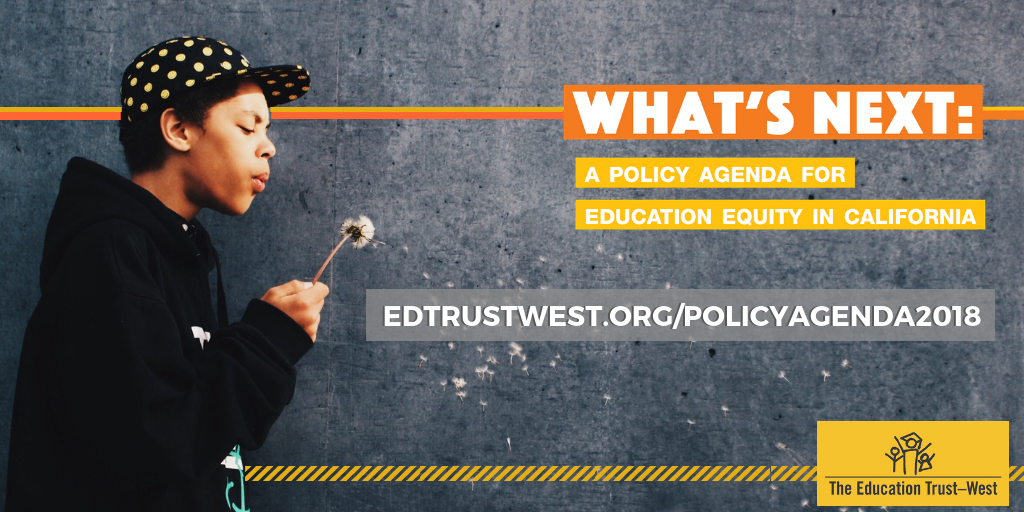 [DIGITAL IMAGE – FACEBOOK]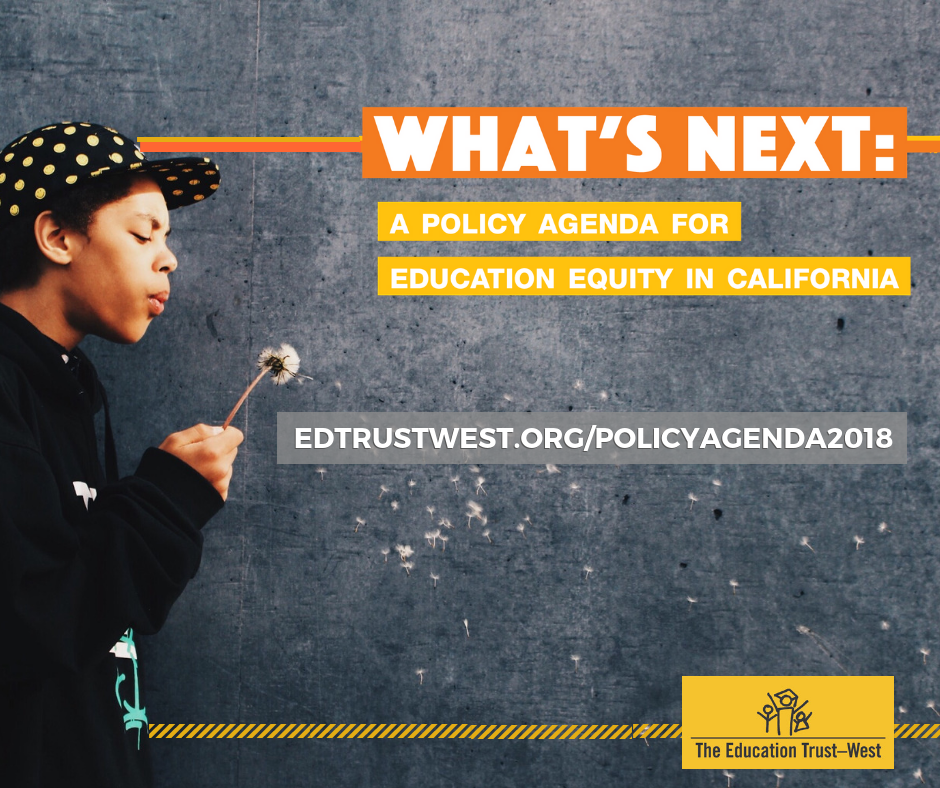 